TRÒ CHƠI VẬN ĐỘNG: NÉM GỐIChuẩn bị:6 – 7 cái gối nhỏMột sọt đựng đồ.Cách chơi:Trải gối trên giường, một số ở gần cuối giường, một số ở đầu giường.Bé sẽ bắt đầu từ một đầu giường, nhặt gối và ném vào sọt trên sàn để gần giường. Bé có thể bò hay đi bộ tùy theo ý muốn của bé.Bé sẽ tiếp tục cho đến khi ném hết gối vào sọt.Bé có thể không ném trúng sọt đồ nhưng chỉ cần bé vui là ổn.Bạn có thể để sọt ở nơi nào gần để bé dễ ném gối nhé.Kỹ năng phát triển: bò, ngồi và ném.
Trò chơi vận động: Ném gối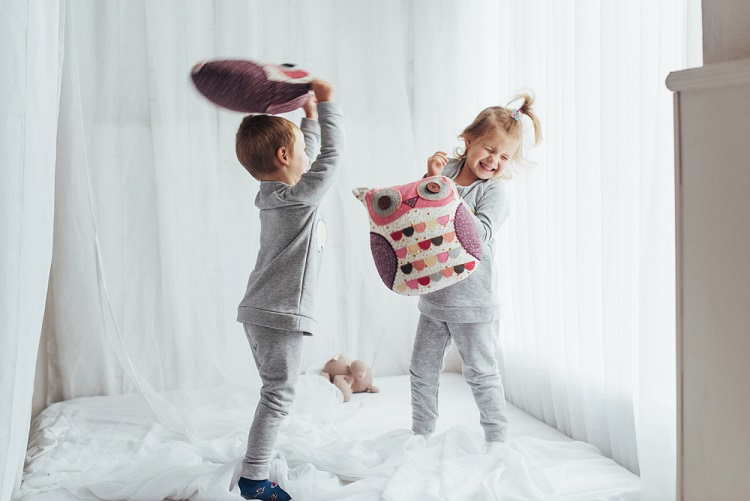 